Odredi vektore      i    .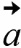 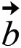 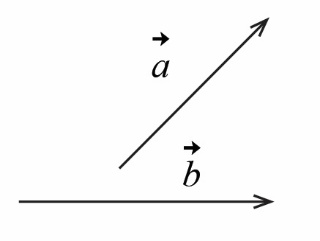 Promotri sliku pravokutnika pa odredi vektor.Promotri sliku pravilnog šesterokuta pa odredi vektor.4.	Translatiraj trokut za istaknuti vektor. 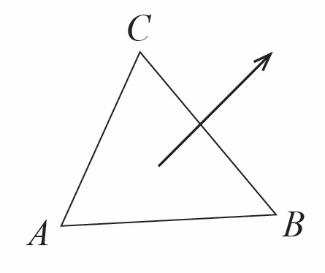 Trokut ABC preslikaj osnom simetrijom s obzirom na istaknuti pravac p.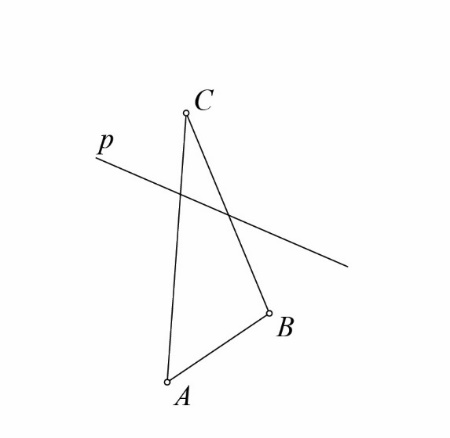 Odredi os simetrije s obzirom na koju se  ABC preslikava osnom simetrijom u  A'B'C'.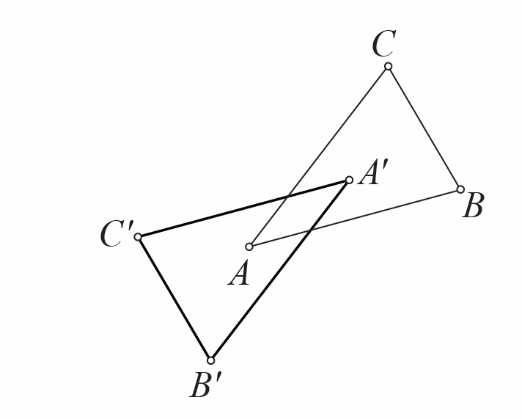 Nacrtaj kružnicu s radijusom 2.5 cm i središtem S. Na kružnici po volji odaberi točku B. Kružnicu preslikaj centralnom simetrijom s obzirom na polovište dužine .Rotiraj trokut oko točke T za 45°.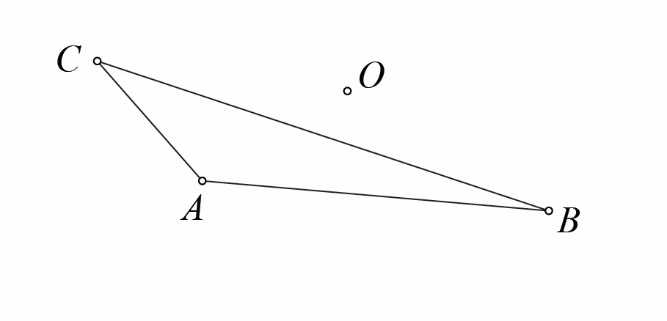 Je li lik sa slike:osnosimetričan (ako jest, koliko osi simetrije ima) centralnosimetričan?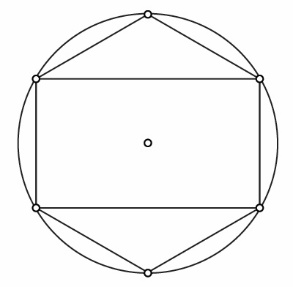 a)   		  b)   	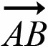 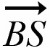 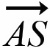 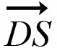 c)   		  d)   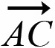 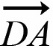 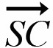 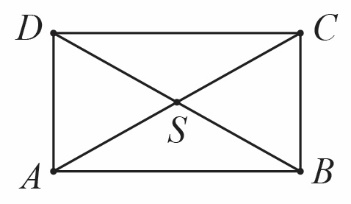 a)   		  b)   		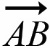 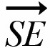 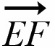 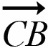 c)   		  d)     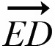 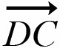 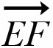 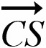 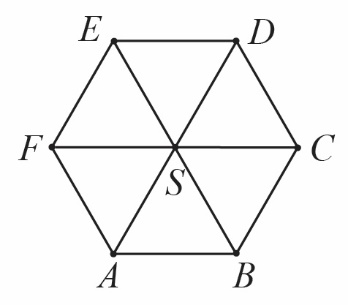 